СОВЕТ ДЕПУТАТОВ
МУНИЦИПАЛЬНОГО ОКРУГА 
МАРЬИНО

РЕШЕНИЕ07 сентября 2022 года                                                                                                    №9/2О согласовании установки ограждающего устройства на придомовой территории многоквартирного дома по адресу: Москва, ул. Люблинская, д.169	В соответствии с пунктом 5 части 2 статьи 1 Закона города Москвы от 11 июля 2012 года № 39 «О наделении органов местного самоуправления муниципальных округов в городе Москве отдельными полномочиями города Москвы», постановлением Правительства Москвы от 2 июля 2013 года №428-ПП «О Порядке установки ограждений на придомовых территориях в городе Москве», рассмотрев обращение уполномоченного лица и протокол общего собрания собственников помещений в многоквартирном доме об установке ограждающего устройства на придомовой территории многоквартирного дома по адресу: Москва, ул. Люблинская, д.169.СОВЕТ ДЕПУТАТОВ РЕШИЛ:Согласовать установку ограждающего устройства (шлагбаума) на придомовой территории многоквартирного дома по адресу: Москва, ул. Люблинская, д.169 согласно прилагаемому проекту (приложение).Обеспечить круглосуточный и беспрепятственный проезд на придомовую территорию по адресу: ул. Люблинская, д.169 пожарной техники, транспортных средств правоохранительных органов, скорой медицинской помощи и медицинской помощи на дому, служб Министерства Российской Федерации по делам гражданской обороны, чрезвычайным ситуациям и ликвидации последствий стихийных бедствий, организаций газового хозяйства и коммунальных служб, проход пешеходов или подъезду транспорта на территории общего пользования.	3. Направить копию настоящего решения в Департамент территориальных органов исполнительной власти города Москвы, в управу района Марьино города Москвы и лицу, уполномоченному на представление интересов собственников помещений в многоквартирном доме по вопросам, связанным с установкой ограждающего устройства и его демонтажем.	4. Опубликовать настоящее решение в бюллетене «Московский муниципальный вестник» и разместить на официальном сайте муниципального округа Марьино www.asdmom.ru          5. Контроль за выполнением настоящего решения возложить на главу муниципального округа Марьино Сотскова В.С.Заместитель председателяСовета депутатов муниципальногоокруга Марьино                                                                                             М.В. РомадинаПриложениек решению Совета депутатов муниципального округа Марьино от 07 сентября 2022 года №9/2Проект размещения ограждающего устройства на придомовой территории многоквартирного дома по адресу: Москва, ул. Люблинская, д.169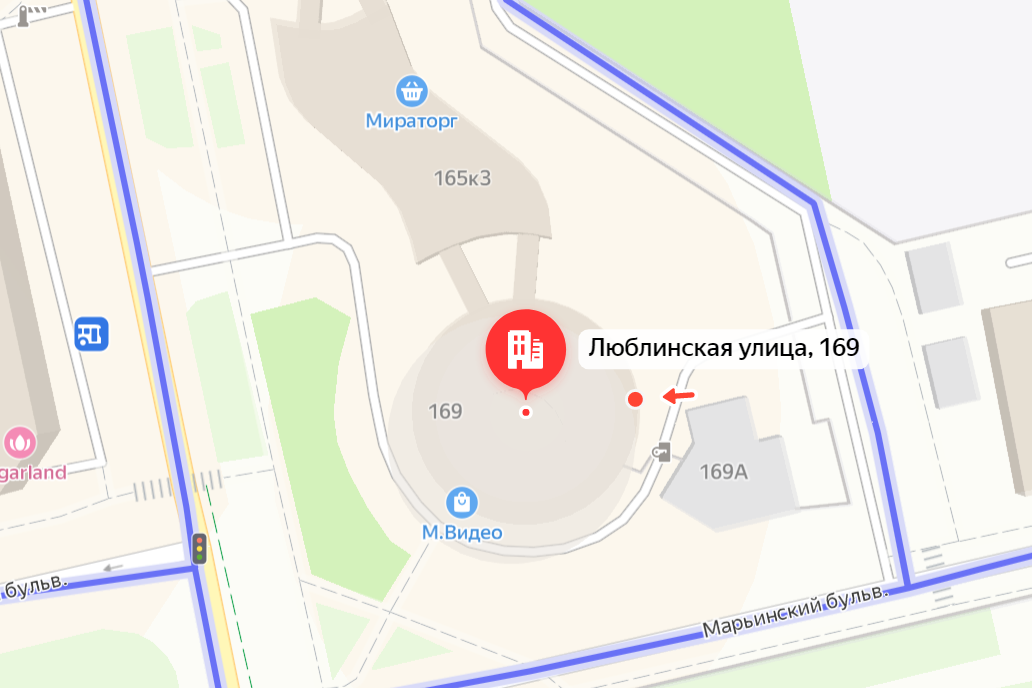        		 -  ограждающее устройство (шлагбаум)Ограждающее устройство №1Тип шлагбаума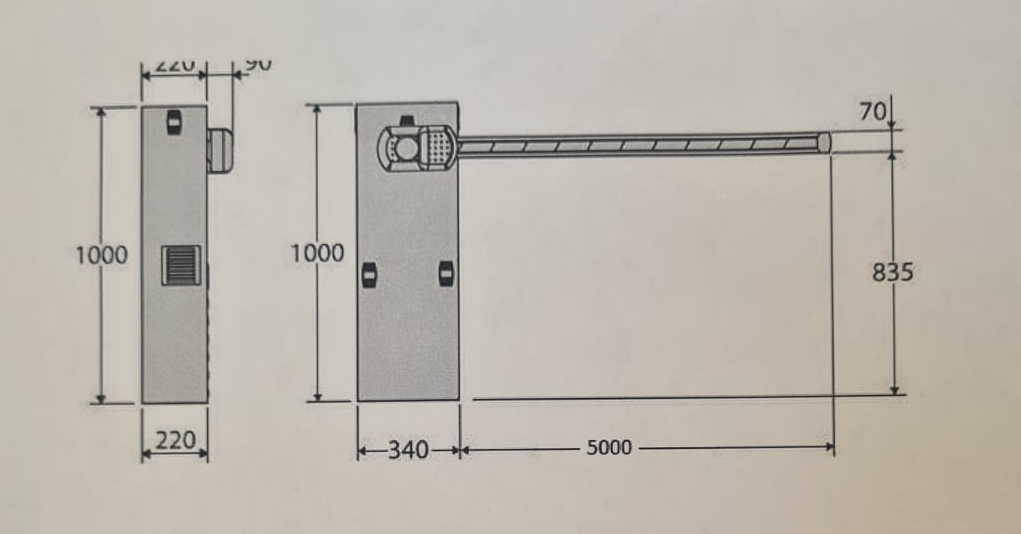 Шлагбаум крепится болтами на металлическую закладную вмонтированную в бетонное основание. На стойке шлагбаума находится электрический привод, а также блок электронного управления. Привод, поднимающий стрелу, состоит из электродвигателя, редуктора. Шлагбаум оснащен регулируемыми элементами безопасности, а также устройством фиксации стрелы в любом положении и ручной расцепитель для работы в случае отсутствия электроэнергии.Размеры шлагбаумаДлина стрелы шлагбаума – 4000 ммВысота стрелы шлагбаума – 4500 ммШирина стрелы шлагбаума – 90 ммВысота стойки шлагбаума – 1015 ммДлина стойки шлагбаума – 270 ммШирина стойки шлагбаума – 140 ммВысота установки стрелы шлагбаума – 837,5 мм.